Music Generation class on this website.Links.Religion:  Register an account with Grow in Love – use email trial@growinlove.ie									Password: growinlove   Gaeilge; Register an account with Folens Online  - register as a teacher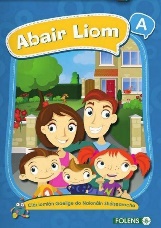 								Use Prim20 as the roll number								Abair Liom c								Resources.CJ Fallon – My.cjfallon.ie.   Click student resources for Maths , English and Small World.Home School Hub. RTE 2 @ 11amCúla4 Scoil TG4 @ 10am.Twinkl – www.twinkl.ie/offer. Code IRLTWINKLHELPS.Maths Mathsframe.co.uk  - written problems and balancing frames.Topmarks.co.uk – mental maths train / Hit the button / Daily 10 / measuring games.Mathsplayground. www.mathsplayground.com  Jet ski addition.IXL maths.Maths is fun.www.arcademics.comwww.coolmaths.comTwinkl – funpack to support counting skills 1st /2nd class. / Capacity games and resources.BBC.co.uk bitesize.www.splashlearn.comYoutube kids counting songs for kids.Oxford owl maths resources.Have you got maths eyes.https://nzmaths.co.nzThe maths factor created by Carol Vorderman free membership during school closure.www.helpingwithmaths.comwww.havefunteaching.comwww.primaryresources.co.uk/maths/100squarewww.crickweb.co.uk –interactive hundred square.https://resources.woodlands.junior 100splat squareYoutube. Splashlearn.com/addition-game-for-1stgradersInteractive Base 10 blocks – https://mathsbot.com , https://coolmaths4kids.com or https://www.topmarks.co.ukFolen’s weekly plan for parents on their website . Week 1,2 3 plans have counting activities ( Number ) from Planet Maths that are very useful.https://www.khanacademy.org   Tutorials on renaming.Youtube Capacity and comparing capacity.Scoilnet – game 4M4 Capacity.https://www.splashlearn.com measurement games.EnglishOxford owl. www.oxfordowl.co.uk.www.storyberries.com  stories and poem.www.worldofdavidwalliams.com www.teachyourmonsterstoread.comStories.audible.com.BBC.co.uk bitesize.www.wordville.com/reading comprehension.www.borrowbox.comwww.pixton.com  creates storyboards and comic strips.www.speakaboos.comwww.spellingcity.comwww.storylineonline.netwww.mystorybook.comBig Cat Books- username parents@harpercollins.co.uk password parents20.PhonicplayFolens , have now decided to put up a weekly plan for parents designed by Teachers. They cover –ai- in phonics this week. Good resource to do orally to practise sounds.www.storyboardthat.comwww.roalddahl.com.    Novel.https://www.teachingideas.co.uk   Novel.Irish.www.séidéansí.iewww.duolingo.comwww.teanglann.ie – pronunciationwww.foclóir.ieGaeltalk – gnáthchaint an lae.Cluichí gaeilge  nicurriculumwww.foclóir.iewww.róbo.ieEasyirish.comSESE.Scoilnet. Worldbook online.www.sciencesparks.com.www.askaboutireland.ie/learning zone.www.kidspot.com.au/things-to-do.www.esb.ie.generationtomorrow.Phil of science(@phildublin82/Twitter from Ireland AM.BBC.co.uk bitesizeDublin Zoo webcam.Teded for kids.www.sciencehooks.scoilnet.ie/primarykitchenchemistry sectionwww.somethingfishy.ieSpaceplace.nasa.gov NASA science for kids.National Geographic kids./ Facts about hieroglyphics.Hieroglyphics – kids/Britannica kids/homework.Horrible Histories Youtube.Scishow kids.Google maps.Primaryscience.ieHttps://birdwatchireland.ieImaginosity (HOME)Explorify. https://explorify.welcome.ac.ukwww.scienceforkids.comwww.weareteachers.comThe Mum Educates Scavenger hunts.Elementary force and motion experiments and activities.Teach Junkie.PDST potential stem learning experiences at home.Youtube Gideon’s world. Force and motion.Discover Primary science experiments and classroom activities.htpps://www.sfi.ie  STEM at home – simple home experiments for all the family.Kids-world- travel-guide.com   Mexico11 surprising facts about Mexico.https://www.parents.com Child safety travel tips.https://www.mykidstime.com  21 School Travel Safety Rules for kids.https://www.hkfsd.gov.hk > safety.    Home accident prevention.Youtube   KidsBabyBus /Smartkidz  accident prevention and first aid.Physical Education.www.justdance.comP.E with Joe. Joe Wicks.Gonoodle.Cosmic kids yoga.PDST physical literacy.Get active with Twinkl.www.gaaskills.ie  Schoolboys Football Association of Ireland skills challenge.Irish Heart Foundation – get active challenges.www.getset4pe.co.uk.Super Troopers – Laya Healthcare.Visual Arts.National Art Gallery online.Draw with Don. Don Conroy channel,Art with Noel Fielding.Dave Pilkey online art lessons.www.artforkidshub.comwww.kidspot/things-to-doKroKoTak www.Krokotak.comHellokids.comScoilnet www.Iamanartist.iewww.easypeasyandfun.comTATE Kids.Music.Music Generation – link on this website.www.outofthearc.co.ukMusic with Myleene Klass.Classics for Kids.www.dabbledoomusic.comOther.www.codemonkey.comwww.brainpopjnr.comDisney ten minute shake up.Jolly Phonics resources bank for parents.Seomra ranga quiz.NCSE online resources for home.Primaryresources,co.ukPrimaryhomeworkhelp.www.pinterest.comBBCtyping dance mat.www.teachstarter.com www.learninggamesforkids.comjigzone.com/gallery Jigsaws.Funranch.com NEPS activities to develop language and comprehension skills.Virtual School Tours INTO.Learn coding. www.codeacademy.comBBC Food. Baking with Kids.Spot the differences puzzles https://bogglesworld.comwww.funbrain.com online educational games.100 things to do indoors. www.spreadthehappiness.co.uk30 day Lego  play challenge www.mykidstime.com.Youtube kids, Sesame Street relaxation and meditation.www.Activityvillage.co.uk.Coronavirus a book for children by Elizabeth Jenner, Kate Wilson and Nia Roberts.The Mum Educates.Athlone Education centre post weekly school challenges.Everybody Worries eBook    en.calameo.comChester Zoo.Let’s Play Ireland – Gov.ie  has excellent resources .Irish Phrases.Cén dath atá ar an ……..?      What colour is   ?Tá dath ……ar an ……..         It is ………Breithlá sona duit.           Happy Birthday.Cathain a bhíonn do bhreithlá ann?  When is your birthday ?Cén mhí ?        Which month ?Dé Luain , Dé Máirt , Dé Céadaoin , Déardaoin , Dé hAoine , Dé Sathairn , Dé Domhnaigh.Mathematical language.How many?, what’s the difference? ,subtract , subtraction , take away , more , less . fewer , challenge , count , plus , minus , hour , half hour , past , half past , what time is it ? , it is ….o’clock, before , after, earlier , late , later , long/short hand , clock face , night time .For the purpose of this week’s activities we take Monday as the first day of the week.Please note that subtraction can be a difficult concept for children to understand when they see it written down .We focus on the children physically taking away items. Múinteoir John on Home school Hub showed us on Friday. He was taking balls out of a hoop then writing his sum using the –  sign. He always had less balls in the hoop at the end.Hello everyone,We have made it to our final week of written work yippee, we are all getting tired now .We have done so well , most of our books are finished and our first class curriculum is all covered so a huge well done to everyone . It really was a team effort this year. Boys and girls you have all been fantastic and have really stepped up and made some great choices with your novels and free writing. I am still receiving your wonderful emails which are fantastic. I look forward to seeing what you have been up to at work and play. You are all working so hard. I am so proud of you all and your amazing efforts.  Your new teachers are doing a fantastic job, well done everybody. My email address is msmdardis1stclass@gmail.com . I wish to thank everybody who responded and sent me their consent to email them the end of year report. I am still waiting on a few consent emails. As I stated before I understand that all circumstances are different and I want to support you and your child. If you wish please forward work by photograph or video to me .It can be something they are proud of, something they enjoyed or that went well for them .I will send back a message as feedback or encouragement. If you encounter any problems with the suggested work please do not hesitate to get in contact with me and I will do my best to resolve them.I was delighted to see that so many of you are enjoying your novels. It is great to see such a variety of novels. For information on paired reading go to either https://assets.gov.ie shared/paired reading at home or www.schooldays.ie .I would recommend spending fifteen minutes reading daily.Last week in mathematics we covered money and shopping I hope you all enjoyed it and that you will be able to go shopping yourselves during the summer holidays .We will look at time and subtraction this week. I have put some of the work into oral English so we can practise the days of the week and months of the year. Subtraction is taking away , please emphasise that for subtraction we are taking away so the answer will be less .To subtract we move back down the number line or hundred square .It is very important to look at the signs  – and  + and know the difference. + the number gets bigger – the number gets smaller. I have put together a list of appropriate educational resources and I update it weekly to help guide you during this school closure. I would advise, that while your child is accessing the websites above that they would have adult supervision.  Well done boys and girls, keep up the excellent work. I am so proud of you all. The work you sent me is brilliant, I am delighted to see your art work, writing , outdoor activities and your beautiful smiles. The weather may not be as warm and sunny  but I hope that hasn’t stopped you  having fun. Remember we don’t need to keep our coats warm and dry. IF you want to see a bug hotel, there is a big one in the Harbour Place car park opposite the recycling area in the car park. It’s that time of year again for tours and Sport’s day so we will focus on them next week. You have all worked so well and deserve a nice long rest. I know it was hard working without your friends to encourage you. It was a big change and challenge working from home for us all. I hope you are all celebrating our Amber Flag Hurray, it’s great news for the school .We have to mention Emma , our class representative on the committee. Thank you Emma for representing our class so well and bringing back all the information from the meetings to us .I would like to thank on behalf of everyone in first class Mrs Tyrrell and Mrs. Mc Namee for their leadership and great work.   As always I ask you to keep safe and well this week, don’t worry and have lots of fun. Best wishes, Ms. M. Dardis.Monday Tuesday  Wednesday Thursday Friday English Oral – list the days of the week, months of the year and the seasons.Name something you associate with each month.Activity Busy At Maths 160A.Youtube – Storybots/ Netflix jr. learn the days of the week –Twelve months of the year.Reading – Continue to read your novel at your own pace.Writing- Busy At Maths page 160.Months and seasons.Spelling – Scoil Chroí Naofa.Oral – Pick your favourite character in the novel, find out three things the writer says about this person.Choose five words to describe his/her behaviour.Reading – Continue to read your novel at your own pace.Writing – Better English page 88 -Comprehension Crawly the Caterpillar.Spelling – Scoil Chroí Naofa.Oral- What do we use a calendar for? What are your favourite months of the year and why?Activity Busy At Maths 161A.Youtube – Twelve months of the year by Storybots/Netflix jr.Reading – Continue to read your novel at your own pace.Writing- Busy At Maths page 161. The Calendar.Spelling – Scoil Chroí Naofa.Oral – What chapter or part of the story is most important?Choose a key moment in the novel and change the event. How might the story change as a result.Reading – Continue to read your novel at your own pace.Writing – Better English page 89 - language.Spelling – Scoil Chroí NaofaRochfortbridgeOral – If you could speak to Roald Dahl explain to him what you liked / didn’t like about his book.Explain to him hoe the story made you feel.Reading – Continue to read the novel at your own pace.Writing – Better English page 90  – sounds.Spellings – Scoil Chroí NaofaRochfortbridge.Gaeilge.Ó Bhéal –  Gael Talk – YoutubeMothucháin.Léitheoireacht – Scríbhneoireacht –L139. B.Postáer – Dán – Amhrán – Ó Bhéal – Gael Talk – YoutubeGnáthchaint an lae.Léitheoireacht – Scríbhneoireacht –L139.  C. Síneadh fada.Postáer – Ó Bhéal – Gael talk Youtube .-Dathanna.Léitheoireacht – l 140. Na Dathanna.Scríbhneoireacht- L140. Postáer – Ó Bhéal – Gael Talk Youtube – gnáthchaint an lae  agus uimhreacha.Léitheoireacht – L142.Scríbhneoireacht – L134.  Postáer - Ó Bhéal – Éist leis an scéalCinnín Óir agus na Trí Bhéar.By an Gúm.Youtube.Léitheoireacht – Postáer – Twinkl – Scríbhneoireacht –Ó Bhéal – Éist leis an scéalCinnín Óir agus na Trí Bhéar.By an Gúm.Youtube.Léitheoireacht – Postáer – Twinkl – Scríbhneoireacht –MathsMental maths – Wk. 33.   Monday test.Tutorial – 22.Activity – 155 A.Busy At Maths – Page 155. Subtraction 4.  TU  38-04Start at the units.8 take away 4 is 4Go to the tens house 3 take away 0 is 3. My answer is 34.Mental maths – Wk. 33.   Tuesday test.Activity – 156A.Busy At Maths - Page 156. Subtraction 4 – Taking away tens.Mental maths – Wk. 33.  Wednesday test.Tutorial – 23.Activity – 157A Busy At Maths – page 157. Subtraction 4. TU 24-12Start at the units.4 take away 2 is 2. Go to the tens house 2 take away 1 is 1. My answer is 12. Mental maths – Wk. 33.  Thursday test.Activity – 158A and 159A.Busy At Maths – pages 158 and 159. Earlier and later. Next, before, after, begins.Mental maths – Wk. 33.  Friday test.Activity – 162A and 164A.Busy At Maths – pages 162 and 164. Revision and A quick look back 9.P.EMile a day.Standing long jump.Running long jump.Sprint , walk , sprint.Twinkl – eSport week. Friday challenge cards. Juniors – 2nd.eSport week challenge cards. Tuesday to Thursday.P.E with Joe Wicks.Go Noodle. Pump It Up.GAA Skills.Kids activity pack.SESE (Hist/Geog/Scien)STEM.Build a bug hotel.Twinkl – Bug Hotel.Easy Bug Hotel –RedTedArt.How to build a bug hotel with kids – Megan Zeni.How to build a bug hotel. Wildlife Connections. Learn at Chester Zoo.Wildlife author Gill Lewis explains how to build a bud hotel / Oxford education. Science. Mini – beasts.Youtube.10 interesting Insects , insects for kids – Socratica kids.Insects – Educational videos for kids – Happy Learning.Inspect an Insect – Scishow kids.Minibeast Adventures with Jess – Crazy Critters / Bugs in the garden / Buzzy bees / Bugs for kids.Geography.  Minibeast Hunt.Youtube.How to go on a bug hunt – Haven.www.rbkc.gov.uk>pdf>minibeast pack.Pages 15 / 16/17 Identification sheets.Twinkl.EYFS Minibeast Hunt checklist.Minibeasts and their habitats.History. Story – Aesop’s Fables - The Ant and The Cricket.Youtube.The Ant and The Cricket – Tatyana Kubysheva.The Ant and The Cricket – Smartoonz.S.P.H.E. Safety and protection.www.watersafety.ieHit on PAWS , scroll down to 1st/2nd hot lesson book.www2.hse.ieKeep your child safe when playing out doors.ArtInsect Dioramawww.cleverpatch.co.auToilet roll butterflies.www.thebestideasforkids.com.Draw a picture of your favourite character from the story.Quentin Blake illustrated eighteen of Roald Dahl books.How does your picture differ from his?Twinkl.Paper Plate insects or minibeast pebbles.Draw a picture of your favourite part of the novel and describe what you have drawn.Lego challenge.Build somethingUsing exactly one hundred pieces of lego or build a flying saucer.Religion Register an account with Grow in Love.Email : trial@growinlovePassword : growinlove.Seasonal Themes 5.Inter – Religious Education lesson.Page 62. Children’s book. Children reflect on the items associated with Muireann , Eli and Salma's faith traditions.Page 63. Children’s book. Children read about Muireann , Eli and Salma’s faith practices. They are also invited to chat with their Families about how God loves all people and wants them to love each other , and to say a prayer together.  Practise the sign of the cross and say the Our Father and Hail Mary.